Re: Objednávka OV20210141Doručená pošta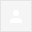 Dobrý den pane,moc děkujeme a potvrzujeme objednávku.Pěkný den a zdraví

--
S pozdravem

13:23 (před 8 minutami)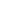 